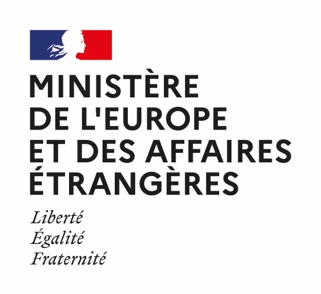 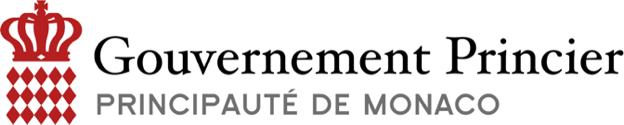 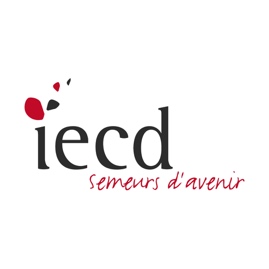 « SOUTENIR LA JEUNESSE EN MEDITERRANEE OCCIDENTALE »Formulaire de note conceptuelle du projetAnnexe 1 : Joindre un budget prévisionnel détailléAnnexe 2 : Joindre un chronogramme prévisionnelPARTIE 1 : FICHES SIGNALETIQUES DES PARTIES DU CONSORTIUMPARTIE 1 : FICHES SIGNALETIQUES DES PARTIES DU CONSORTIUMNom de l’OSC 1 porteuse du projetPaysDate de créationNb de salariésAdresseTélSite InternetRéseaux sociauxPrénom / Nom / Fonction du représentant légal Contact pour le projet : Prénom / Nom / Titre / Tel / EmailBudget 2019 (en euros)Au cours des 3 dernières années, a déjà travaillé avec la DCI, le MEAE, et/ou l’IECD Listez les deux projets les plus récents que vous avez mis en œuvreListez les deux projets les plus récents que vous avez mis en œuvreProjet 1 : TitreDomaineEducation, Santé, Environnement, etc.Année de fin de projetMontant (en euros)Source (s) de financementProjet 2 : TitreDomaineEducation, Santé, Environnement, etc.Année de fin de projetMontant (en euros)Source (s) de financementNom de l’OSC 2 partenairePaysDate de créationNb de salariésAdresseTélSite InternetRéseaux sociauxPrénom / Nom / Fonction du représentant légal Contact pour le projet : Prénom / Nom / Titre / Tel / EmailBudget 2019 (en euros)Au cours des 3 dernières années, a déjà travaillé avec la DCI, le MEAE, et/ou l’IECD Listez les deux projets les plus récents que vous avez mis en œuvreListez les deux projets les plus récents que vous avez mis en œuvreProjet 1 : TitreDomaineEducation, Santé, Environnement, etc.Année de fin de projetMontant (en euros)Source (s) de financementProjet 2 : TitreDomaineEducation, Santé, Environnement, etc.Année de fin de projetMontant (en euros)Source (s) de financementNom de l’OSC 3 partenaire (facultatif)PaysDate de créationNb de salariésAdresseTélSite InternetRéseaux sociauxPrénom / Nom / Fonction du représentant légal Contact pour le projet : Prénom / Nom / Titre / Tel / EmailBudget 2019 (en euros)Au cours des 3 dernières années, a déjà travaillé avec la DCI, le MEAE, et/ou l’IECD Listez les deux projets les plus récents que vous avez mis en œuvreListez les deux projets les plus récents que vous avez mis en œuvreProjet 1 : TitreDomaineEducation, Santé, Environnement, etc.Année de fin de projetMontant (en euros)Source (s) de financementProjet 2 : TitreDomaineEducation, Santé, Environnement, etc.Année de fin de projetMontant (en euros)Source (s) de financementPARTIE 2 : PRESENTATION DU PROJETPARTIE 2 : PRESENTATION DU PROJETTitre du projetDurée d’exécution prévue (mois)Budget demandé (euros)Domaines d’actionODDsBrève description du projet (10 à 15 lignes)Contexte et Justification(10 à 15 lignes)Objectif (s)(max 2)Objectifs spécifiques(par objectif)Résultats escomptés(par objectif spécifique)Parties prenantes(Présentez les principales parties prenantes, leur positionnement par rapport au projet et les éventuelles consultations préalables) Les activités proposées (Décrivez brièvement les activités proposées pour chaque objectif spécifique)Groupes cibles et bénéficiaires directs(Décrivez les groupes cibles et les critères de leur identification. Expliquez leurs besoins et comment le projet va y répondre. Expliquez tout processus participatif assurant leur implication dans les phases du projet.Bénéficiaires indirects(Présentez les bénéficiaires indirects et expliquez en quoi le projet aura un effet sur eux)